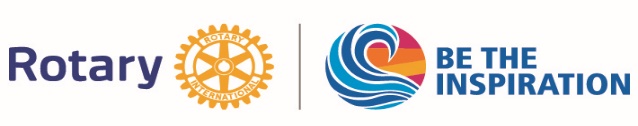 ROTARY CLUB OF PORT FAIRY Inc.MinutesBoard Meeting No.7 (2018-19) 4pm, Wednesday, 13 February 2019Present: Sue Robertson, Hester Woodrup, Jeff McLean, Peter Smith, David Digby, Tony BawdenApologies: Bill MooreConfirmation of Minutes of Previous Meeting:  Board Meeting No. 6 of 12 December 2018 Moved Hester Woodrup, seconded David Digby - carriedBusiness Arising from Previous Minutes:Corporate Membership – No changeArmistice Centenary Grants Program – Installation complete apart from solid tree guards which need to be purchased and installed as per the terms of the Armistice Grant Agreement. The Board has agreed to do this. Treasurer to obtain invoices and expense details from David. – In hand. – David is arranging metal tree guards.Risk and skills assessment for future service projects. – Michael Crowe and David Digby to review current risk assessment form. – In progress. – no change.Golf Day 2019 – Flyer and entry form are on the District web site and have been sent to District 9800 to be included in their bulletins for Melbourne Clubs. Letters requesting sponsorship have been printed and are being distributed by Bill, Adrian and Peter.Contribution to Consolidated School for assessment of students with learning difficulties. Sue to follow up next term. – In progress - Postponed to next year. – Sue will be meeting the Principal in the next week or so to discuss this issue and also helping with the Stephanie Alexander kitchen.Establishment of Rotaract Club in conjunction with Warrnambool Clubs.  An information session for prospective members was held at 6.30 on Wednesday 7 November 2018 at the Flying Horse in Warrnambool.  A flyer has been produced and is to be circulated around the district. – There has been one hit on our Facebook page. Sue will look into ‘Boosting’ the Facebook exposure. – Tony Bawden to follow-up on outcomes from the 7 November event. – No new information has been received. – Information on Facebook that can’t be accessed. Tony to follow-up to see if the issue is still alive.Suggestion that some of the club’s funds be used to subsidise membership fees. – Article 38 of the Club Constitution ‘Not for Profit’ specifically disallows this. Other ways of reducing costs to members will be examined such as: fortnightly meetings, continuing weekly meetings but only having a meal fortnightly. Secretary to provide a list of possibilities to members for discussion. Debit card linked to the Club account – Treasurer to follow-up.Funds from Bohemian Rhapsody – To be followed-up at the Group 5 meeting.Correspondence:In: Port Fairy Post Office Account $18.85 -TreasurerIGA Account $218.81 - TreasurerPFFF – Request for Gate Roster and names of those wanting tickets. - SecretaryDistrict Secretary re Townsville flood relief appeal – Agreed to donate, FileDistrict Secretary re Southern Region RAWCS Communication Supervisor - FileRotary Club of Ballarat South request for return of raffle tickets - FileCombined Probus Club of Port Fairy and District – Request for President to attend their AGM - PresidentMeals on Wheels rosters – David DigbyWestern Victoria Jazz Productions Inc – Thanks for agreeing to do Drill Hall crowd control - FileMoyne Shire – Certificate of Registration of a Food Premises - FileAnglican Parish of Port Fairy – Thank you for assistance with Strawberry Fete - FileResults Rotary Club of Ballarat South car raffle - FileMoyne Shire – Shelley Firth re Colour Fun Run - FileInterplast - FileOut:Return of raffle tickets to Rotary Club of Ballarat SouthThe Victoria Hotel – Thanks for the service last yearBrian Atkins re his resignationNeil Sproal re his intentions re his membershipSympathy card to Reg and Maureen BeattyMoved that correspondence be accepted and actions approved Tony Bawden, seconded Hester Woodrup – carried.Director’s Reports:President:Sue reported that January was a very busy month and thanked all who participatedPeace Concert is on 7 March. The organisers would like Club’s to buy a block of tickets – Agreed to buy 10 tickets for Port FairyCommunity Peace Award – Agreed to nominate Margaret Cavalieri for her work in raising awareness of refugee children in detention and, work for Moyne Health Services via the Murray to Moyne Cycling Relay. President to consult with Margaret re her willingness to participate. Secretary to complete application if agreed.Thanks to David Digby for organising the piano for Moyne Health Services.There will be an Interclub Fitness Activity Challenge from 14 to 22 March, that is, just before the District Conference. The equation is: Total Hours of activity divided by the number of members in the Club. Agreed to participate.Thanks to those who assisted with the Barista’s race. Sub-committee to arrange a debrief session with Moyneyana.Membership - A movie and drinks/nibbles night to be arranged asap with a Powerpoint presentation on Rotary and the Club’s activities. David will book the date for the film.Queensland Flood Relief Appeal – Donation to be made via RAWCS. Funds raised at the film night to be used for this.Secretary: The theme for Rotary year 2019-20 is: Rotary Connects the WorldTreasurer: Financial reports were tabled. There is $11,280 in the bank account.Moved that payments be ratified Peter Smith, seconded Hester Woodrup – carried.Service Projects:Painting of bollards at Charles Mills reserve. David to arrange a date.Meals on Wheels is scheduled from 18 to 22 March.Membership: Film night to be arranged as per President’s report.Public Relations: Tony has made arrangements with Anthony Brady re Geoff Coxall becoming a Paul Harris Fellow.Youth: Lisa has applied to do RYLA.Fundraising:Hester suggested that we hold an Op Shop Fashion Parade and she will organise the event.Preserve Planet Earth: We await a landscaping and planting plan from Council and have plants ready to plant in the Autumn.Moved that reports be accepted Tony Bawden, seconded Peter Smith – carried.General Business:PFFF BBQ – Use marquis rather than Food Van – Considered a good idea but is weather dependent.PFFF – Tickets for members for gate duty – Eleven people have applied for the eleven tickets so they will each receive a ticket following payment of $50 to the Treasurer. The eleven people are: Bill Moore, Michael Crowe, Heather Clue, John Clue, Robert Whitehead, Debra Digby, Tanyth Moore, David Digby, Jill Gleeson, Peter Gleeson and Linda Hughes.Sponsorship of a Bandari School student at $240 per annum – The Board agreed to do this. Secretary to arrange with Bandari.Xavier Cassidy scholarship – Agreed in principle to participate. Considered that arrangements should be made with Consolidated School since that is where Xavier was educated.Townsville flood relief appeal – See President’s report.Excess fundraiser funds from 2017-18 ($1836) – Treasurer to note and the funds to be available for distribution of funds raised at the end of the year.Diary Dates13 February – Board Meeting and Group 5 Meeting22 February – Friends of Rotary7 March – Peace Concert8 March – Folk Festival BBQ8 to 11 March – Folk Festival Gates13 March – Board Meeting18 to 22 March – Meals on Wheels22 March – Friends of Rotary7 April – Murray to Moyne BBQApril – Lighthouse Tours and BBQ19 April – Good Friday Children’s Hospital Appeal25 April – Anzac Day26 April – Rotary Golf DayMeeting Close: 5:45pmNext Board Meeting: Wednesday, 13 March 2019 at 4pm.